VideoLinkQR CodeRussiahttps://video.link/w/YJ1jc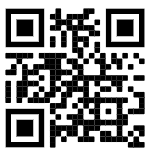 Philippineshttps://video.link/w/NN1jc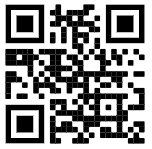 South Africahttps://video.link/w/KP1jc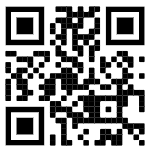 Mexicohttps://video.link/w/cR1jc 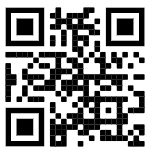 Japanhttps://video.link/w/SV1jc 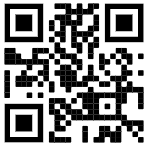 Koreahttps://video.link/w/BY1jc 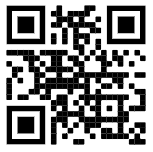 Indiahttps://video.link/w/wa2jc 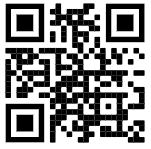 Argentinahttps://video.link/w/ed2jc 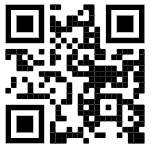 Chinahttps://video.link/w/cf2jc 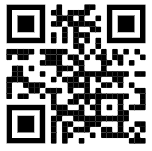 Vietnamhttps://video.link/w/Xf2jc 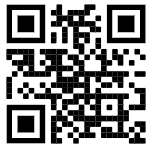 Irelandhttps://video.link/w/gm2jc 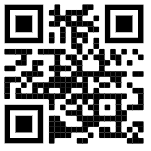 Scotlandhttps://video.link/w/Mo2jc 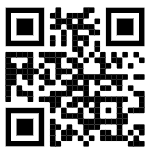 Brazilhttps://video.link/w/Js2jc 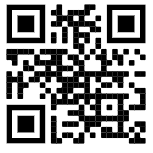 